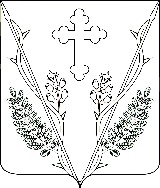 АДМИНИСТРАЦИЯ ВЕСЕЛОВСКОГО СЕЛЬСКОГО ПОСЕЛЕНИЯ ПАВЛОВСКОГО РАЙОНАПОСТАНОВЛЕНИЕ             от   15.12.2023 г	№ 182ст-ца ВеселаяОб утверждении штатного расписания МКУ «Учреждение по обеспечению деятельности органов местного самоуправления Веселовского сельского поселения Павловского района»на 2024 год         На  основании решения  Совета Веселовского сельского поселения Павловского района от 15 декабря 2023 года №59/200 О внесении изменений в решение Совета Веселовского сельского поселения Павловского района от 01 сентября 2022 года № 39/137 «Об оплате труда работников муниципального казенного учреждения «Учреждение по обеспечению деятельности органов местного самоуправления Веселовского  сельского поселения Павловского района» и решения Совета Веселовского сельского поселения Павловского района от 15 декабря 2023 года №59/199 «О бюджете Веселовского сельского поселения Павловского района на 2024 год» п о с т а н о в л я ю :          1. Утвердить штатное расписание МКУ «Учреждение по обеспечению деятельности органов местного самоуправления Веселовского сельского поселения Павловского района» на 2024 год (приложение).2. Контроль за выполнением настоящего постановления оставляю за собой.3.  Постановление вступает в силу с 1 января 2024 года.Глава Веселовского сельского поселенияПавловского района                                                                       Ю.В.ЯковченкоПРИЛОЖЕНИЕк постановлению администрации Веселовского сельского поселения Павловского районаот 15.12.2023 г №182Штатное расписание МКУ «Учреждение по обеспечению деятельности органов местного самоуправления Веселовского сельского поселения Павловского района» на 2024годВедущий специалист администрацииВеселовского сельского поселенияПавловского района                                                                              Г.В.Артюх№п/пЗанимаемая должностьКоличествоштатных единицДолжностной оклад (руб.)ФЗП в месяц по должностному окладу (руб.)1Директор16490,06490,02Бухгалтер0,56490,03245,03Экономист0,56490,03245,04Специалист по земельно-имущественным отношениям16490,06490,05Специалист по хозяйственной части14792,04792,06Специалист по работе с молодежью0,54792,02396,07Водитель легкового автомобиля16490,06490,08Уборщик служебных помещений1,54792,07188,09Инструктор по спорту14792,04792,0ИТОГО8,051618,045128,0